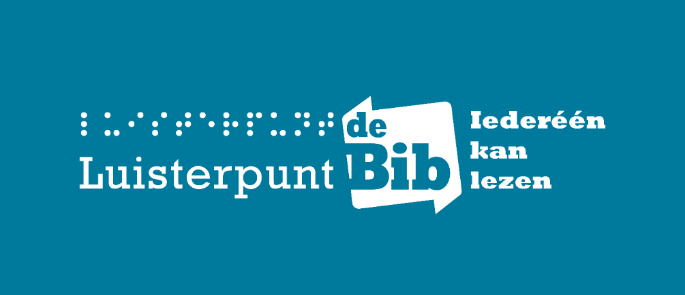 Archief Knetterende Letteren
In dit document vind je een overzicht van ons gesproken huistijdschrift Knetterende Letteren van 2008 tot 2020. Wil je graag een oude editie van Knetterende Letteren (opnieuw) lezen? Contacteer onze uitleendienst: info@luisterpuntbibliotheek.be of 
02 423 04 11. Zij helpen je graag verder! Sinds januari 2021 is Knetterende Letteren Luistervink geworden. 
Meer informatie over Luistervink op onze website.  2008Januari 2008‘Stemmen uit zee’ van Dan Sleigh 
‘De donkere kamer van Damokles’ van Willem Frederik Hermans
‘Ik zie het wel: blind door het leven’ van Steven Bladt
Gedicht ‘In den beginne’ van Bertus AafjesFebruari 2008‘Oorlogsdagboeken 1914-1918’ van Virginie Loveling
‘Arthur & George’ van Julian Barnes
‘Dixit’ van Toni Coppers
Enkele cursiefjes van Simon CarmiggeltMaart 2008‘Grote Europese roman’ van Koen Peeters
‘Harmonia caelestis’ van Péter Esterházy
‘Het meisje dat uit de stilte kwam’ van Fiona Bollag
‘Vlucht’ van Johanna Spaey
‘Het naamloze meisje’ van L.H. WienerApril 2008‘Over de geest van de wetten’ van Charles-Louis De Montesquieu
‘Onder mannen: anderhalf jaar undercover: een vrouw ontdekt wat het betekent man te zijn’ van Norah Vincent
‘De klank van sneeuw’ van Arthur Japin 
‘Vaderdag’ van Günter GrassMei 2008Hommage aan Hugo ClausJuni 2008‘De Oude Belgen’ van Ugo Janssens
‘Het meten van de wereld’ van Daniel Kehlmann
A.F.Th. Van der Heijden
‘Ontmoetingen in het donker’ van Geertje De Ceuleneer  
‘De vorm van de ruimte’ van Italo CalvinoSeptember 2008Gesprek met Geert van Istendael over zijn boek ‘Mijn Duitsland’
‘Met madame aan zee: meesters en meiden in de villa’s aan de Belgische kust’ van Diane De Keyzer
‘Het gebied van Nevski’ van Bart Kouba
‘Istanbul’ van Orhan PamukOktober 2008Gesprek met Geert van Istendael over zijn boek ‘Mijn Duitsland’
‘De eerste kruistocht: de oorsprong van het conflict tussen islam en christendom’ van Thomas Asbridge
‘Geluk is onmogelijk’ van Gustave Flaubert
‘Het heeft zin’ van Els de Schepper
‘Het boek van Marie’ van André BaillonNovember 2008‘Ik niet: herinneringen aan een jeugd’ van Joachim Fest
Nobelprijswinnaar Jean-Marie Le Clézio
‘Ararat’ van Frank Westerman
‘Zoon’ van Stijn Devillé, gespeeld door Chris LommeDecember 2008‘Tragedie van een volk: de Russische Revolutie’ van Orlando Figes
‘De woestijn van de Tartaren’ van Dino Buzzati
‘Hersenschimmen’ van J. Bernlef
‘Poging tot beschrijving van een diner-masqué te Parijs Frankrijk’ van Jacques Prévert2009Januari 2009Harry Potter-boeken van J.K. Rowling
‘De terugkeer van de chaos: Afghanistan van binnenuit’ van Sarah Chayes
‘Ravel’ van Jean Echenoz
Prinses Mathilde leest voor uit ‘Sprookjes voor een prinsesje’ van Henri van Daele
Gedicht ‘Een tijd in Xanadu’ van Lars Gustafsson Februari 2009‘Het boek Hitler: het onthullende dossier van de Russische geheime dienst’ van Henrik Eberle en Matthias Uhl
‘De bekoring’ van Hans Münstermann
‘Mevrouw Verona daalt de heuvel af’ van Dimitri Verhulst
‘De sirene’ van Tomasi di LampedusaMaart 2009‘Seks met de koning: het verborgen verhaal van maîtresses aan de Europese vorstenhuizen’ van Eleanor Herman
‘De voorlezer’ van Bernhard Schlink
‘De wandelaar’ van Adriaan Van Dis
‘De kast’ van Franz HellensApril 2009‘Hugo de Groot: een leven in strijd om de vrede’ van Henk Nellen
‘Lucien Leuwen’ van Stendhal
‘Terug naar Oegstgeest’ van Jan Wolkers
Een monoloog over Tijl UilenspiegelMei 2009‘Datumloze dagen’ van Jeroen Brouwers
‘Zwaarden, paarden en ziektekiemen: waarom Europeanen en Aziaten de wereld domineren’ van Jared Diamond
‘Terloops: voettochten door Frankrijk’ van J.J. Voskuil
‘Dromerij en dronkenschap van een jonge vrouw’ van Clarice Lispector
‘Voorbij de grens: de wonderlijke tocht van tien mensen over hun handicap heen’ van Lieve BlancquaertJuni 2009‘Lof der lankmoedigheid’ van Rik Torfs
‘Ivans oorlog: leven en dood in het Rode Leger’ van Catherine Merridale
‘Vrouwland’ van Rachida Lamrabet
‘Toen de wereld jong was’ van Marjan Berk
‘Verslag voor een academie’ van Franz KafkaSeptember 2009‘Mijn vingers, mijn ogen, mijn wereld!’, een bloemlezing van literaire teksten over blindheid
‘Allesbehalve een held’ van Rudolf Lorenzen
‘De Jiddische Politiebond’ van Michael Chabon
‘Godverdomse dagen op een godverdomse bol’ van Dimitri Verhulst
‘Jackson Stillwell’ van Richard CurreyOktober 2009‘Te wapen voor Hitler: gewapende collaboratie in Franstalig België’ van Flore Plisnier
‘Dagboek van een slecht jaar’ van J.M. Coetzee
‘Los van de wereld’ van Hella De Jonge
‘Waanzinnen’ van André BaillonNovember 2009Gesprek met Jan Meng over het voorlezen van ‘Kees de jongen’ van Theo Thijssen.
‘Juan Carlos: van dictatuur naar democratie in Spanje’ van Paul Preston
Nobelprijswinnaar Herta Müller
‘Bastaard’ van Sven Gatz
‘Het spoorwegongeluk’ van Louis CouperusDecember 2009‘Lof der stilte: een koestergids’ van Manu Adriaens
‘1491: de ontdekking van precolumbiaans Amerika’ van Charles Mann en ‘De laatste reis van Columbus’ van Klaus Brinkbäumer
‘De ongewone lezer’ van Alan Bennett
‘Rituelen’ van Cees Nooteboom
‘Rode regen’ van Cees Nooteboom2010
Januari 2010‘De heidenen: riten, culten en religie in de Lage Landen van de oertijd tot het christendom’ van Ugo Janssens
‘De vrouwen van Mussolini: achter de façade van het fascisme’ van Frans Denissen
‘Het trieste der tropen’ van Claude Lévi-Strauss
‘De Overgave’ van Arthur Japin
Gedichten van Michaël ZeemanFebruari 2010‘De Bourgondische vorsten’ van Edward De Maesschalk
‘Fluisteraars: leven onder Stalin’ van Orlando Figes
‘Hollands Glorie’ van Jan de Hartog
Godfried Bomans leest voor uit eigen werk
‘Toeristentip’ van Julio CortazarMaart 2010‘De Bourgondische vorsten’ van Edward De Maesschalk
‘Jeugd in het Romeinse Rijk: jonge jaren, wilde haren?’ van J.H.M. Strubbe
‘Amor-Roma: liefde en erotiek in Rome’ van Emiel Eyben
‘Godenslaap’ van Erwin Mortier
Professor Karel van het Reve over Tolstoj
‘De film’ van Janet FrameApril 2010‘Karl Marx in Brussel’ van Edward De Maesschalck
‘Sterven is een kunst’ van Edward De Maesschalck
‘De koning, de keizer en de tsaar: drie neven aan de vooravond van de Eerste Wereldoorlog’ van Catrine Clay
‘’t Bolleken’ van Cyriel Buysse
De conférences van Wim Sonneveld
Enkele Jezusgebeden uit het JohannesevangelieMei 2010‘Scoren aan tafel: voetbalhelden over hun favoriete gerechten’ van Felix Alen
‘Mijn leven als hond’ van Martin Bril
‘Ann’ van Kristien Hemmerechts
‘Rachels rokje’ van Charlotte Mutsaers
‘Wat denkt China? : de nieuwe wereldorde volgens Chinees model’ van Mark Leonard
‘Koffie: een sterk verhaal’ van Stewart Lee Allen
‘Ergens ver weg in een andere tijd’ van Amos OzJuni 2010‘Bankroet’ van Pieter Aspe
‘Voorbijgangers’ van Paul Koeck
‘Mijn man is op dieet… maar hij weet het niet: voor levensgenieters die willen vermageren’ van Lien Willaert
‘Verhalen voor onderweg’
‘Vila Pouca: kroniek van een dorp’ van Gerrit Komrij
‘Straffe madammen: zonen over hun moeder’ van Hilde Pauwels
‘Ik was lijfwacht van Hitler’ van Rochus Misch
‘Die dag lazen wij niet verder’ van Kees FensSeptember 2010‘De mannentester’ van Heleen Van Royen
‘De muizenval’ van Agatha Christie
‘Age 14’ van Geert Spillebeen 
‘Tsjip’ van Willem Elsschot
‘Kaas’ van Willem Elsschot
‘Omega minor’ van Paul Verhaeghen
‘Homage: wijzer ouder worden’ van Bo Coolsaet
‘Vechten met Lincoln: de Belgen in de Amerikaanse Burgeroorlog’ van Frank Decat
‘Mijn zomerpredikant’ van August Strindberg
‘Ladies first: first ladies’ van Annemie StruyfOktober 2010‘Heldere maan’ van Lulu Wang
‘0110’ van Bart Van Lierde
‘Kleine dagen’ van Bernard Dewulf
‘De filosoof en de wolf: lessen over liefde, dood en geluk’ van Mark Rowlands
‘Napoleon in Egypte’ van Paul Strathern
‘Een hele gebeurtenis’ van Jayne Anne PhillipsKnetterende Letteren voor Kinderen en JongerenOktober 2010Jeugdauteurs lezen voor: Bart Moeyaert, Kaat Vrancken, Jo Briels en Marian De Smet
‘Hoe het varken aan zijn krulstaart kwam’ van Gerda Dendooven
‘De dag dat ik een hond wilde zijn’ van Ingelin Angerborn
‘Prins van de hel’ van Wendy Stroobant
‘Moeders zijn gevaarlijk met messen’ van Do Van Ranst
‘Tumorgas: een nieuw avontuur van Frank Vervoort’ van Jo BrielsNovember 2010‘Aanpakken!’ van Sophie Kinsella
‘Dinsdagland: schetsen van België’ van Dimitri Verhulst
‘De vrouw met de luifelhoed’ van Ugo Janssens
‘Wat er niet meer is’ van Susan Smit
Nobelprijswinnaar Mario Vargas Llosa
‘In de hel van Guantánamo’ van Murat Kurnaz
‘Zout: een wereldgeschiedenis’ van Mark Kurlansky
‘Oesters van New York: een stadsgeschiedenis’ van Mark Kurlansky
‘Sabbat in het Gehenna’ van Isaac Bashevis SingerDecember 2010Voorproefjes uit drie audiofilms gebaseerd op boeken van Annelies Verbeke, Tom Lanoye en Hugo Claus
‘Familieziek’ van Adriaan van Dis
‘Een waarze sat’ van Adriaan van Dis 
‘Een barbaar in China’ van Adriaan van Dis
Gesprek met Paul Huybrechts ‘Hugo's heilige vuur: de intieme biografie van de jonge Hugo Schiltz’ 
Harry Mulisch
‘Een vrouw op reis: België anno 1828’ van Johanna Schopenhauer
‘De lunch’ van William Somerset Maugham2011Januari 2011‘De engel met de zaag’ van Jan Lampo
‘Wat in twee koffers past’ van Veronika Peters
‘Greatest bits!’ van Kees Van Kooten
‘De erfenis van het verlies’ van Kiran Desai
‘Hugo's heilige vuur: de intieme biografie van de jonge Hugo Schiltz’ van Paul Huybrechts
‘Jezus van Nazareth’ van paus Benedictus XVI
‘Hitlers privébibliotheek’ van Timothy Ryback
‘Brieven aan Hitler: een volk schrijft zijn Führer’ van Henrik Eberle
‘Winterhuis’ van Bernard DewulfFebruari 2011‘De fanfare De Sint-Jans-Vrienden’ van Ernest Claes
‘Moord in de senaat’ van Pol Van den Driessche
‘Winnen’ en ‘Brieven van dikke Freddy’ van Erik Vlaminck
‘Gimmick!’ van Joost Zwagerman
‘Sprakeloos’ van Tom Lanoye
‘Congo, een geschiedenis’ van David Van Reybrouck
‘Dantes tiende cirkel: het verhaal van mijn depressie’ van Boudewijn Vanpeteghem
‘Leven en lot’ van Vasili Grossman
‘Voor Verdun’ van Kurt TucholskyMaart 2011‘Liefde, lust en pasta’ van Giulia Melucci
‘Het oude Frankrijk’ van Roger Martin du Gard
‘Ruw’ van Marie Kessels
‘Congo, een geschiedenis’ van David Van Reybrouck
‘Moskou is een gekkenhuis: verhalen over een wereldstad’ van Peter D’Hamecourt
Hoorcolleges van Rik Torfs, Marc Reynebeau, Koen Schoors en Alfons Vansteenwegen
‘Rubino: de aanslag op Leopold II’ van Anne Morelli
‘Reizen in het spoor van Leopold II: van Koekelberg naar Hong Kong’ van Kris Clerckx
‘Reis door mijn Vlaanderen in verre tijden ondernomen’ van Michel de GhelderodeApril 2011‘De verloren dagboeken van Jane Austen’ van Syrie James
‘Het monster van Florence’ van Douglas Preston
‘Luchtgezichten’ van Gie Bogaert
‘Een liefhebbende man’ van Martin Walser
‘Drie kameraden’ van Erich Maria Remarque
‘Over de taalgrens: van Komen naar Voeren’ van Guido Fonteyn
‘De charmeur van Europa’ van Charles-Joseph de Ligne
‘Het gefluit van de merel’ van Italo CalvinoMei 2011‘La Réserve en de vloek van het zesde gebod’ van Jos Pierreux
‘Van oude menschen, de dingen die voorbij gaan…’ van Louis Couperus
‘Alleen maar nette mensen’ van Robert Vuijsje
‘Jackie’ van Elfriede Jelinek
‘De bloemen’ van Koen Peeters
Georges Perec
‘Wij, BSD’ers!: het menselijk verhaal van onze legergemeenschap op Duitse bodem’ van Jan Backx
‘Operatie Walküre: het drama van 44’ van Tobias Kniebe
‘De brief’ van Bernard MalamudJuni 2011‘De sumoworstelaar die niet dik kon worden’ van Eric-Emmanuel Schmitt
‘Mathilde & Co: de familie d'Ambras’ van Jan Van den Berghe
‘De verborgen geschiedenis van Courtillon’ van Charles Lewinsky 
Het hoorspel ‘Long Distance, een telefoonthriller’ van Hiekelien van den Herik
‘De eenzaamheid van het westen’ van Johanna Spaey
‘Het vertrek van de mier’ van Toon Tellegen
‘Niets te vrezen’ van Julian Barnes
‘Essays’ van Michel de Montaigne
‘Over Duitsland’ van Heinrich HeineSeptember 2011‘De minzame moordenaar’ van Bram Dehouck
‘SOS Piet’ van Piet Huysentruyt
Gesprek met Pieter Aspe
‘Zot van Elsschot’ van Pat Donnez
‘De maagd Marino’ van Yves Petry
‘De begraafplaats van Praag’ van Umberto Eco
‘De laatste wildernis’ van Robert Macfarlane
‘Leven in twee werelden: Belgische collaborateurs en de diaspora na de Tweede Wereldoorlog’ van Frank Seberechts
‘Lolita’ van Dorothy ParkerOktober 2011‘Op klaarlichte dag’ van Simone Van der Vlugt
‘Het grote rivierenboek: Schelde, Maas, IJzer, Leie: een reisverhaal met bloemlezing’ van Luc Devoldere
Het hoorspel ‘Deurwaardersdelirium’ van Havank
‘Eenoog’ van Leen Huet
‘De naam van de vader’ van Nelleke Noordervliet
‘Big brother in Europa’ van Raf Jespers
‘De eerste christenen: hun denken en doen’ van Arnold Provoost
‘Kinderverhaal’ van Robert Musil
‘De melkweg’ van Bart MoeyaertNovember 2011‘Doorzakken bij Jamin’ van Hanneke Groenteman
‘Heren van de weg’ van Michael Chabon
Een hoorspel naar de roman ‘De gravin van Parma’ van Sándor Marai
‘Vaslav’ van Arthur Japin
‘De zwarte met het witte hart’ van Arthur Japin
Hella Haasse
‘Sterven is een kunst’ van Edward De Maesschalck
‘Nero, de bloedige dichter’ van Dezsö Kosztolányi
‘Ademschommel’ van Herta MüllerDecember 2011‘Prooi’ van Luc Deflo
‘Tegengif’ van Judith Visser
‘Tinseltown’ van Judith Visser
Sciencefictionhoorspel: ‘Testbemanning’
‘Zaansch Veem’ van Freek de Jonge
‘Door de knieën’ van Freek de Jonge
‘Eerste liefde’ van Ivan Toergenjev
Vijf hoorcolleges over diverse onderwerpen: de klassieke oudheid, de geschiedenis van de christelijke feestdagen, de Tweede Wereldoorlog, Adolf Hitler en de Koude Oorlog
‘Mijn oom, vriend en verrader: hoe de Stasi mijn familie ontwrichtte’ van Susanne Schädlich
‘Kraan’s nieuwe aarde’ van Lévi Weemoedt2012Januari 2012‘De winterreis’ van Amélie Nothomb
‘De laatste nacht in Twisted River’ van John Irving
Een hoorspel naar de detective ‘Paul Vlaanderen en het Milbourne-mysterie’ van Francis Durbridge
‘Tikkop’ van Adriaan van Dis
‘Tonio’ van A.F.Th. Van der Heijden
Zes nieuwe boeken over de islamwereld
‘Oorlogsdagboek 1942-1944’ van Hélène Berr
Naar aanleiding van Gedichtendag: een overzicht van zestien nieuwe dichtbundels ‘Krijg nou de lyriek’ van Benno Barnard
Tomas TranströmerFebruari 2012‘Muggepuut’ van Herman Brusselmans
‘De tranen van Mata Hari’ van Tomas Ross
Een hoorspel naar de roman ‘De Ontdekking van de Hemel’ van Harry Mulisch
‘De weldoener’ van P.F. Thomése
‘Gesprekken met mijn dode god’ van Geert Van Istendael
‘Boven is het stil’ van Gerbrand Bakker
Vijf hoorcolleges over diverse onderwerpen: Socrates, ethiek, opvoeding, gedragsbiologie en het heelal
‘Ik wil leven: geheim dagboek van een Russisch meisje tijdens het Stalin-bewind’ van Nina Loegovskaja
‘Lola’ van Annelies Verbeke
Voordracht ‘Leven is spelen met vuur’ van Gerard BodiféeMaart 2012‘Postscriptum’ van Pieter Aspe
‘Emmaüs’ van Alessandro Baricco
Een hoorspel naar de roman ‘Over de liefde’ van Doeschka Meijsing
‘De wet van Bas’ van Aster Berkhof
‘Sterrenogen: erotica’ van Eef Lanoye
‘Zeven zuilen van wijsheid’ van T.E. Lawrence
‘Doeners en denkers: Vlaamse politici en hun inspiratiebronnen’ van Yves Desmet ‘Culinaire confidenties uit de Wetstraat’ van Yves Desmet:
‘Nicolaas Rockox: burgemeester van de gouden eeuw’ van Leen Huet en Jan Grieten
‘De man die zijn hoofd verloor’ van Erlom Achvlediani
Gesprek met Ludo EnckelsApril 2012‘Scherprechter’ van Bob Mendes
‘Genade’ van Tina Weemoed
Gesprek met Aster Berkhof
‘Heldere hemel’ van Tom Lanoye
‘Luitenant-kolonel de Maumort’ van Roger Martin du Gard
‘Geluk: the world book of happiness’: de wijsheid van 100 geluksprofessoren uit de hele wereld’ van Leo Bormans
‘Mei 1940: België op de vlucht’ van Misjoe Verleyen en Marc de Meyer
‘Mei 1940: de 18-daagse veldtocht’ van Peter Taghon
‘In den beginne: eerste keren in de bijbel’ van Meir Shalev
Voordracht van Leo Bormans over gelukMei 2012‘De laatste grap’ van Paul Jacobs
‘Onder het zuiderkruis: dwars door Afrika met trein en bus’ van Marc Helsen
‘Vlucht van pluizen’ van Pepijn Lievens
Vier novellen van Doris Lessing
‘De held’ van Jon Krakauer
‘De Kunstbrigade: hoe de geallieerden de Europese kunstschatten redden’ van Robert Edsel
‘Dieperik’ van Leo Pleysier
Voordracht van Kader AbdolahJuni 2012‘Een vrouw voor elk seizoen’ van Walter Van den Broeck
‘Titaantjes’ van Pat Donnez
‘Wakker: nachtportretten’ van Annelies Verbeke
‘De droom van de Ier’ van Mario Vargas Llosa
Elf nieuwe hoorcolleges over religie, filosofie, geschiedenis en literatuur
‘Koekoekskind: door de vijand verwekt’ van Gerlinda Swillen
‘Een dramatische liefde: de briefwisseling tussen Ingeborg Bachmann en Paul Celan’
‘De visjes van Bobsico’ van Cyriel Buysse
Voordracht van neuropsycholoog Maarten Peters over de werking van ons geheugenSeptember 2012‘Dood in december’ van Jo Claes
‘Monoloog van iemand die het gewoon werd tegen zichzelf te praten’ van Dimitri Verhulst
‘De intrede van Christus in Brussel’ van Dimitri Verhulst
‘Ongeduld’ van Stefan Van Den Broeck
Vijf citybooks over Grahamstown in Zuid-Afrika
Louis Paul Boon
‘De bodem van de pan: undercover aan de onderkant van de samenleving’ van Florence Aubenas
‘Tolk in oorlogstijd: van Moskou naar Berlijn 1941-1945’ van Jelena Rzjevskaja
‘Het dorp in de bergen’ van Hugo von Hofmannsthal
In memoriam Jacqueline HarpmanOktober 2012‘Bomma Huysentruyt vertelt: van West-Vlaams vlas tot Congolese moambe’ van Denise Huysentruyt
‘Liefdeswoordenboek’ van David Levithan
‘Santiago, here we go!: gezin met twee tieners naar Compostela’ van Wim Demey
‘De minzame moordenaar’ van Bram Dehouck 
‘Een zomer zonder slaap’ van Bram Dehouck
Vijf citybooks over Oostende, de koningin der badsteden
‘Vijf grotesken’ van Paul Van Ostaijen
‘Hoop en vooruitzicht’ van Noam Chomsky
‘Lodewijk XIV en de Lage Landen’ van Etienne Rooms
‘Het Leger des Heils’ van Godfried Bomans
Gesprek met Do Van RanstNovember 2012‘Erewoord’ van Pieter Aspe
‘De makelaar’ van Paul Ooms
‘Pelgrimstocht op hoge hakken’ van Monica Vanleke
‘De vrouw die een stad kan verlichten’ van Monica Vanleke:
Vijf citybooks over Utrecht
‘Tegen de keer’ van Joris-Karl Huysmans
‘Religie voor atheïsten: een heidense gebruikersgids’ van Alain De Botton
‘Wolf Hall’ van Hilary Mantel
‘Vila Pouca’ van Gerrit Komrij
Voordracht van Rob Belemans over de Limburgse identiteit in EuropaDecember 2012‘Het containermeisje’ van Belinda Aebi
‘De bijbel van Doré’ van Torgny Lindgren
‘Menens’ van Marc Reugebrink
Vijf citybooks over Tbilisi, de hoofdstad van Georgië
‘De leerschool van het lijden’ van Carlo Emilio Gadda
‘Aller/retour: de grenzen van fort Europa’ van Michael De Cock
‘Arabische dageraad: een reis tussen glamour en fatwa’ van Jorn De Cock
‘De kortste geschiedenis van ons leven: van oerknal tot moderne mens’ van Harald Lesch
‘Geschiedenis in het groot: een hoorcollege over de wereldgeschiedenis, van de Big Bang tot het heden’ van Maarten van Rossem
‘Alle gelukkige gezinnen’ van Carlos Fuentes2013Januari 2013‘Crisis in Lippensville’ van Jos Pierreux
‘Blauwe maandag’ van Nicci French
‘Krombeke retour, Deerlijk retour’ van Luuk Gruwez
‘De kattentafel’ van Michael Ondaatje
‘Door het oog van de naald: verslag van een hallucinante trip door de wereld van junks en daklozen’ van Tim Van Steendam
‘Pompeii: het dagelijks leven in een Romeinse stad’ van Mary Beard
‘Voor het verdwijnt en daarna’ van Rutger Kopland
Hoorspel ‘Audiëntie’ van Václav Havel met onder meer Julien SchoenaertsFebruari 2013‘Comeback’ van Jonathan Sonnst
‘Vijftig tinten grijs’ van E.L. James
‘Vijftig tinten donkerder’ van E.L. James
‘Vijftig tinten vrij’ van E.L. James
‘Geheime bekentenissen: triomf en tragiek van een transgendere troubadour’ van Guido Belcanto
‘Het geluid en de drift’ van William Faulkner
‘De bastaards van onze kolonie: verzwegen verhalen van Belgische metissen’ van Kathleen Ghequière en Sibo Kanobana
Drie boeken over de Joden tijdens de Tweede Wereldoorlog
‘Het eindstation’ van Bart Plouvier
Hoorspel ‘De lifter’ van Wim VangrootloonMaart 2013‘Laatste halte: Lippensville’ van Jos Pierreux
‘Vadermoord’ van Amélie Nothomb
‘Bleu, blanc, rouge: reis door Frankrijk in 80 vragen’ van Bart Van Loo
‘Alsof het voorbij is’ van Julian Barnes
‘Het nieuwe noorden: onze wereld in 2050’ van Laurence Smith
Vijf boeken over de Eerste Wereldoorlog
‘Vrienden, vriendinnen en de rest van de wereld’ van Remco CampertApril 2013‘Alleen op een eiland’ van Godfried Bomans en Jan Wolkers
‘De peetvader’ van Mario Puzo
‘In de naam van TienKamelen’ van Bouke Billiet
In Memoriam Rik De Saedeleer
‘De wolken: uit de geheime laden van Hugo Claus’ van Hugo Claus
‘Reizen zonder John: op zoek naar Amerika’ van Geert Mak
Drie boeken over de naweeën van de Tweede Wereldoorlog
‘Nauwelijks lichaam’ van Filip Rogiers
Voordracht over ontlettering van Johan Sanctorum
Hoorspel ‘Het minste kwaad’ van Charles MaîtreMei 2013‘Van drie tot zes’ van Herman Brusselmans
‘De vijand’ van Pieter Aspe
‘De verrekijker’ van Kees van Kooten
‘Albert I: koning in tijden van oorlog en crisis’ van Jan Velaers 
‘Post mortem’ van Peter Terrin
‘Darwin in de supermarkt, of hoe de evolutie ons gedrag dagelijks beïnvloedt’ van Mark Nelissen
‘Het raadsel Spinoza’ van Irvin Yalom
‘Zelia’ van Tom Waes
‘Zij en ik, het verhaal van een vriendschap’ van Annemie Struyf
Hoorspel ‘De spelers’ van Nikolaj Vasiljevitsj GogolJuni 2013‘Wat overblijft’ van Lieneke Dijkzuil
‘Onaantastbaar’ van Philippe Pozzo Di Borgo
‘Vroeger was er later’ van Vera Marynissen
‘Poste restante’ van Luckas Vander Taelen 
‘Bulles bleues: herinneringen van geluk’ van Maurice Maeterlinck
‘De man zonder gezicht: de macht van Vladimir Poetin’ van Masha Gessen
‘Curriculum vitae: herinneringen: 1881-1918’ van Victor Klemperer
‘Onder vrienden’ van Amos Oz
Hoorspel ‘Vliegende klokken’ van Henryk BardyevskiSeptember 2013‘De afperser’ van John Grisham
‘Maria van Barcelona’ van Bart Koubaa
‘Dinsdag’ van Elvis Peeters
‘Dit zijn de namen’ van Tommy Wieringa
‘Denken als ambacht: de levenswijsheid van tien Vlaamse filosofen’ van Joël De Ceulaer
‘Schrijf je me? Een verhaal over liefde en overleven in de Goelag’ van Orlando Figes
‘Manuscript uit Accra’ van Paulo Coelho
‘Blauwbaard’ van Amélie Nothomb
‘De schemerpoort’ van Jeanette Winterson
Hoorspel ‘De huurlingen’ van Eddy De VriesOktober 2013‘De geur van de maan’ van Patrick Conrad
‘Geuren’ van Philippe Claudel
‘Blijven ademen: verhalen uit de ambulance’ van Boris Rousseeuw
‘De allerlaatste caracara ter wereld’ van Peter Verhelst
‘Grand Central Belge: voetreis door een verdwijnend land’ van Pascal Verbeken
‘Land op de tweesprong: Gravensteengroep: manifesten ter ontgrendeling van Vlaanderen’ van Jean Pierre Rondas
‘De taalgrens, of wat de Belgen zowel verbindt als verdeelt’ van Brigitte Raskin
‘De laatste nacht op de Titanic’ van Walter Lord
‘100 jaar Titanic: het verhaal van de Belgen en de Nederlanders’ van Dirk Musschoot
‘Help me herinneren’ van J. Bernlef
Onder de vingers met in de kijker: ‘Vele hemels boven de zevende’ van Griet Op de Beeck en ‘C’ van Tom McCarthy
‘Zoo de ruimte in!’ van Frank Pollet November 2013‘De paus van Satan’ van Patrick Bernauw
‘Live, love and laugh: Martines lifestylegids’ van Martine Prenen
‘De eerste steen: zeven hoofdzonden in politiek en samenleving’ van Steven Vanackere
‘Kronkelpaden van het geheugen’ van Kristien Hemmerechts
‘Dinsdag’ van Elvis Peeters
‘Pier en Oceaan’ van Oek De Jong
‘Sneltrein China: een land dat zichzelf voorbijraast’ van Bart Pennewaert
‘Verloren adel: de laatste dagen van de Russische aristocratie’ van Douglas Smith
‘Limonov’ van Emmanuel Carrère
‘Kangoeroecorrespondentie’ van Haruki Murakami
‘De leerschool van het lijden’ van Carlo Emilio Gadda
‘De filosoof en de wolf’ van Mark Rowlands
Hoorspel ‘Kijk naar je broer’ van Ivor WilsonDecember 2013‘Metten Marten’ van Gerard Walschap
‘13 uur’ van Deon Meyer
‘Naar Island!: vissers vertellen over de IJslandvaart’ van Katrien Vervaele
‘Het grote vuur’ van Cesare Pavese
‘De verovering van de vrijheid: van luie mensen, de dingen die voorbij gaan’ van Alicja Gescinska
‘1913: het laatste gouden jaar van de twintigste eeuw’ van Florian Illies
‘Schuld’ van Ferdinand Von Schirach
‘Bovenlicht’ van José Saramago
‘Ten oorlog: een reis langs het front van WO I’ van Arnout Hauben en Johanna Spaey
Hoorspel ‘Ogen om te zien’ van Charles Maitre2014Januari 2014‘Hof van Assisen’ van Louis Van Dievel
‘De groep’ van Mary McCarthy
‘Memoires’ van Jean-Luc Dehaene 
‘Suikertantes’ van Joseph Pearce
‘Het uur van de dieren’ van Howard Jacobson
‘Een reis door het hart van Tibet’ van Matteo Pistono
De Groote Oorlog: 1914 – 1918
‘De tao van het reizen’ van Paul Theroux
Bloemlezing uit de dichtbundels van Geert Van Istendael
Onder de vingers: overzicht van alle brailleboeken over de Eerste Wereldoorlog
Hoorspel ‘De test’ van Frans VerbeekFebruari 2014‘De helleveeg’ van A.F.Th. Van der Heijden
‘De laatkomer’ van Dimitri Verhulst
‘Episodes: lofzangen op een kleinzoon’ van Kees van Kooten
‘Memoires’ van Jean-Luc Dehaene 
‘Poort van de zon’ van Elias Khoury
‘Samen voor ons eigen: sociaal gedrag van de prehistorie tot de Facebookgeneratie’ van Dirk Draulans
De Groote Oorlog in Vlaanderen, in België
‘Op zoek naar een toekomst’ van Arthur Miller
‘Hoe men sterft’ van Emile Zola
‘Hitlers pianist’ van Peter Conradi
Hoorspel ‘Binnen’ van Maurice MaeterlinckMaart 2014‘Graaiers en snaaiers’ van Jos Pierreux
‘Terug naar het bloed’ van Tom Wolfe
‘Marie’ van Christophe Vekeman
‘De preek over de val van Rome’ van Jérôme Ferrari
‘Alles over de liefde: anatomie van een onbeheersbare emotie’ van Lisa Appignanesi
De Groote Oorlog gezien door Engelse ogen
‘De rijke jongen’ van Scott Fitzgerald
‘Het Venetiaans verbond’ van Marina Fiorato
‘Gelukkige slaven’ van Tom Lanoye
‘Buiten beeld’ van K. Schippers en ‘Verwonderd’, waarin zes dichters terugblikken op gebeurtenissen van het voorbije jaar
‘Het meisje en de soldaat’ van Aline Sax
‘Het droommuseum van Dre’ van Wim Chielens
‘De grote verliezer’ van Karen Dierickx April 2014‘De seingever’ van Ann De Craemer
‘Honing proeven’ van Salwa Al Neimi
‘Turks fruit’ van Jan Wolkers
‘Tussen de bedrijven’ van Virginia Woolf
‘In elke rivier schijnt een maan’ van Veerle De Vos
‘China en Europa’ van Fokke Obbema
‘Gevangenisliederen’ van Liao Yiwu
De Groote Oorlog gezien door Franse ogen
‘Lage streken’ van Herta Müller
‘Expo 58’ van Jonathan Coe
‘Het boek van mijn moeder’ van Albert Cohen
Hoorspel ‘Het groene lint’ van Rosemary TimperleyMei 2014‘Weer’ van Ann Ceurvels
‘Gelukkige slaven’ van Tom Lanoye
‘Een mooie jonge vrouw’ van Tommy Wieringa
‘Het puttertje’ van Donna Tartt
‘Ils nous ont pris la Flandre’ van Rik Van Cauwelaert
Drie boeken over het christendom
De Groote Oorlog gezien door Duitse ogen
‘De stad en de tijd’ van Jonathan Robijn
Hoorspel ‘Even wennen’ van Peter MackieJuni 2014‘De vroolijke tocht: met de automobiel door Frankrijk’ van Cyriel Buysse
‘De laatste liefde van mijn moeder’ van Dimitri Verhulst
‘Monogamie voor beginners’ van Yvonne Kroonenberg
Gabriel Garcia Marquez
Vier boeken over het menselijk brein in het algemeen en over neurologie, borderline, Alzheimer en taoïsme in het bijzonder
De Groote Oorlog in den vreemde
‘Wees alsjeblieft stil, alsjeblieft’ van Raymond Carver
De braille-aanwinsten met vooraan in de kijker een boek over eten en drinken tijdens de Eerste Wereldoorlog en een boek over Michelle Martin
Hoorspel ‘Witte wolken, groene wolken’ van Clem SchouwenaarsSeptember 2014‘Het Janussyndroom’ van Pieter Aspe
‘Gaius’ van Johan De Boose
‘De kunst van het vallen’ van Gaea Schoeters
‘Dagboek van een dichter’ van Leonard Nolens
‘The world book of love: het geheim van de liefde’ van Leo Bormans
Twee boeken over Napoleon
‘Decamerone’ van Giovanni Boccaccio
‘Feest van het begin’ van Joke Van Leeuwen
‘Een goede raad’ van J.K. Rowling
Het hoorspel ‘Het laatste bed’ van Hugo ClausOktober 2014‘De qualastofont’ van Herman Brusselmans
‘De verjaardag’ van Dimitri Casteleyn
‘Adela en Helena: de odyssee van twee vrouwen door een continent in oorlog’ van Betty Mellaerts
Gesprek met professor Theo d’Haen over de Amerikaanse schrijver John Steinbeck
‘Het fantoom van Alexander Wolf’ van Gajto Gazdanov
Verhalen van een huisarts en van een ziekentrooster over ziek zijn en over sterven, en een boek over palliatieve zorg en euthanasie
‘Jeanne d'Arc: het proces’ van Daniel Hobbins
‘Lief leven’ van Alice Munro
‘Meneer’ van Emma Becker
‘Nacht op de rivier’ van Peter Handke
‘Veldslag om een hart: het verhaal van Helena’ van Michael De CockNovember 2014‘Het misverstand’ van Irène Némirovsky
‘Het meisje dat uit het duister kwam’ van Diane Lierow
‘Het Belgisch huwelijk’ van Marc Reugebrink
‘Liefde met alle geweld: agressie tegen vrouwen in huiselijke kring’ van Kris Smet
Haruki Murakami
‘Woorden weten alles: het verhaal van het Nederlands in honderd woorden’ van Ludo Permentier
‘Leopold I: de eerste koning van Europa’ van Gita Deneckere
‘Driemaal bij dageraad’ van Alessandro Baricco
‘De weg van alle vlees’ van Samuel Butler
‘Landschappen van de metropool van de dood’ van Otto Dov Kulka
Hoorspel ‘De Coburger’ van Mark De BieDecember 2014‘Het boek van de eeuwige korte liefdes’ van Andreï Makine
‘Nostalgie van het geluk’ van Amélie Nothomb
‘Stil leven: een stem voor rust en ruimte in drukke tijden’ van Kristien Bonneure
Patrick Modiano
‘Op de vleugels van de draak: reizen tussen Afrika en China’ van Lieve Joris
Vijf boeken over de Eerste Wereldoorlog
‘Kathedraal’ van Raymond Carver
‘De officier’ van Robert Harris
‘Tussen de bedrijven’ van Virginia Woolf
Hoorspel ‘Een kerstmis’ van Ankie Peypers2015
Januari 2015 ‘Meneer de notaris: familiegeheimen en geldperikelen onthuld’ van Bert Kruismans
‘Zes maanden in de Siberische wouden’ van Sylvain Tesson
‘Onschuld’ van Jeroen Theunissen
‘Oorlog en terpentijn’ van Stefan Hertmans
‘De republiek’ van Joost De Vries
Drie zelfhulpboeken
‘Augustus’ van John Williams
Bloemlezing uit de gedichten van Jean Bos
‘De verloren patiënten van dokter Andrés Miranda’ van Alberto Barrera Tyszka
‘De tao van het reizen’ van ‘Paul Theroux
Hoorspel ‘De tranen van de blinde’ van René De ObaldiaFebruari 2015‘Een broze waarheid’ van John Le Carré
‘De vergeetclub’ van Tosca Niterink
‘De poppendokter’ van Diane Broeckhoven
‘Misdaad en straf’ van Fjodor Dostojevski
‘Hotel Prison: de wereldreis van een tralietrotter’ van Jan De Cock
‘Het grote taboe na de Grote Oorlog: de Belgische staat versus de adellijke familie Arenberg’ van Monika Triest
‘De zoon, de maan en de sterren’ van Leo Pleysier
‘Geschiedenis van een berg’ van Peter Verhelst
‘Godelieve van Amerika’ van Johan De Vos
Hoorspel ‘Kleine groene dingen’ van Reinhard EichelbeckMaart 2015‘Hard hart’ van Ish Ait Hamou
‘Hoe word je stinkend rijk in het nieuwe Azië’ van Mohsin Hamid
‘Monte Carlo’ van Peter Terrin
Gesprek met Jos Pierreux over zijn reeks over de Knokse speurder Luk Borré
‘In tijden van oorlog’ van Alexis Jenni
‘Over hemel en aarde: over geloven en leven in de 21ste eeuw’ van Paus Franciscus
Twee boeken over het dagelijks leven in de Sovjet-Unie
‘De atlas van afgelegen eilanden: vijftig eilanden waar ik nooit geweest ben en ook nooit zal komen’ van Judith Schalansky
Trilogie over de Franse Revolutie van Hilary Mantel
‘Het hout’ van Jeroen Brouwers
‘Knetterende Letteren voor Kids’ met onder meer een gesprek met Mark TijsmansApril 2015‘De man die de dagen niet telde’ van Alberto Cavanna
‘De vrouw in de spiegel’ van Eric-Emmanuel Schmitt
‘Johnny Stalker’ van Diane Broeckhoven
‘De boekhandelaar’ van Chris Ceustermans
‘De vrouw van een ander en de man onder het bed’ van Fjodor Dostojevski
‘Geen makkelijke dag: het ooggetuigenverslag van Seal Team Six, de mannen die Osama Bin Laden doodden’ van Mark Owen
‘Een culturele geschiedenis van Wallonië’ van Bruno Demoulin
‘Romeinse koorts’ van Edith Wharton
‘Ik kom terug’ van Adriaan van Dis
Hoorspel ‘Nachtelijk gesprek’ van Dries JanssenMei 2015‘De ondraaglijke droomwereld van Champa de chauffeur’ van Koonchung Chan
‘Den troep: verhalen over een halve eeuw legerdienst’ van Lina Nasser
‘10 geboden voor Brussel: naar een wereldstad met wereldklasse’ van Bianca Debaets
Gesprek met professor emeritus Mark Van den Wijngaert over zijn boeken over de Tweede Wereldoorlog en over het Belgische koningshuis
‘Het feest der onbeduidendheid’ van Milan Kundera
‘Diplomatie en avontuur’ van Herman Portocarero
‘De naakte perenboom: op reis met Spinoza’ van Rudi Rotthier
‘Het aarzelen van de tijd’ van Peter Minten
‘Waarvan wij droomden’ van Julie Otsuka
‘Waterloo: 1815-1914: de Europese erfenis van Napoleon’ van Mark Heirman
Hoorspel ‘De knipkaart’ van Christer DahlJuni 2015‘Zonder voorschrift’ van Pieter Aspe
‘De zoon’ van Jo Nesbø
‘Ik kom terug’ van Adriaan van Dis
Gesprek met Johan Op de Beeck over zijn boeken over Napoleon
Günter Grass
‘Guantánamo dagboek’ van Mohamedou Ould Slahi
‘Nieuwe meesters, magere tijden’ van Diane De Keyzer
‘Brood willen we hebben’ van Giselle Nath
‘Verdwaald’ van Emma Donoghue
‘De boekenapotheek aan de Seine’ van Nina George
‘Je geld of je leven’ van Catharina Ingelman-Sundberg
Het hoorspel ‘De koning blijft de koning’ van Toos StaalmanSeptember 2015‘Krokodillentranen’ van Koen Van Wichelen
‘De waarheid over de zaak Harry Quebert’ van Joël Dicker
‘Mijn vader maakt wapens’ van Geert Spillebeen
‘Omheind’ van Hilde Keteleer
‘Kaddisj voor een kut’ van Dimitri Verhulst
‘Hotel Rozenstok’ van Christophe Vekeman
‘Europa in de storm: lessen en uitdagingen’ van Herman Van Rompuy
‘Universum uit het niets: waarom er iets is in plaats van niets’ van Lawrence Krauss
Zeven boeken over de Eerste Wereldoorlog
‘Amandine of de duizend brieven van liefde’ van Ivo Michiels
‘Op de vleugels van de draak: reizen tussen Afrika en China’ van Lieve Joris
‘Het testament van Maria’ van Colm Toibin
Hoorspel ‘Nachtverkeer’ van Walter Van den BroeckOktober 2015‘IJstweeling’ van Tremayne
‘Als je het licht niet kunt zien’ van Anthony Doerr
Gesprek met Jozef De Kesel, de bisschop van Brugge, over de bijbel
Twaalf hoogtepunten uit de Daisy-bijbel
‘En dan, als ik weg ben’ van Guido Van Heulendonk
‘Geheime bekentenissen’ van Guido Belcanto
‘De smalle weg naar het verre noorden’ van Richard Flanagan
Gesprek met Steven Van Ammel over de Nobelprijs
‘Nooit meer ziek’ van Koen Kas
‘Dagboek van een beul’ van Joel Harrington
‘Oorlogsverhalen’ van Phil Klay
‘De belevenissen van Ruben Jablonski’ van Edgar Hilsenrath
‘Om niet te verdwalen’ van Patrick Modiano
Hoorspel ‘Menuet’ van Louis Paul BoonNovember 2015‘Mr. Mercedes’ van Stephen King
‘Met andere woorden’ van Jhumpa Lahiri
‘Weerwater’ van Renate Dorrestein
‘Liever horen we onszelf’ van Renate Dorrestein
‘Tot ziens daarboven’ van Pierre Lemaitre
‘I'm your man: het leven van Leonard Cohen’ van Sylvie Simmons
Boeken over de Germanen, over de Oostfronters, over een meisje dat het leven redt van honderden soldaten, over Winston Churchill en over de hel van Treblinka
‘Kleine mechanieken’ van Philippe Claudel
‘Central Park’ van Guillaume Musso
‘Monte Carlo’ van Peter Terrin
Hoorspel ‘De gedaanteverwisseling’ van Franz KafkaDecember 2015‘Grey’ van E.L. James 
‘365 sterke sportverhalen’ van Geert De Vriese
‘Stille vriendschap’ van Michel Follet 
‘Zwervers’ van Knut Hamsun
‘De club van ik: het evolutionaire nut van sociaal gedrag’ van Mark Nelissen 
‘Aan de rand van de wereld: hoe de Noordzee ons vormde’ van Michael Pye
‘Terwijl zij slapen’ van Javier Marias
‘Acht gangen naakt’ van Kaat Prinsen 
‘De spiegelwereld van Willie Sutton’ van J.R. Moehringer
Hoorspel ‘Lijmen/Het been’ van Willem Elsschot2016
Januari 2016‘De keizerin’ van Jung Chang
‘Drarrie in de nacht’ van Fikry El Azzouzi
‘Drang’ van Yannick Ottoy
‘Een Weense romance’ van David Vogel
‘Ex-gangster’ van Steven Snauwaert
‘Liefde bij wijze van spreken’ van Yves Petry
Zeven boeken over de Eerste Wereldoorlog
Drie dichters -Frans Denissen, Maarten Inghels en Geert Jan Beeckman- dragen voor uit eigen werk
‘Verhalen uit Istanbul’ van Sait Faik Abasiyanik
‘Koningin voor één dag’ van Erna Schelstraete
‘Nostalgie van het geluk’ van Amélie Nothomb
Hoorspel ‘Een meisje zei dat ze zag’ van Kobus LouwFebruari 2016‘De oxymorontheorie’ van Pieter Aspe
‘Misverstand in Moskou’ van Simone De Beauvoir
‘Neem en lees: tien gedichten over herinnering’ van Stefan Hertmans
‘Het leven en de dood in de ast’ van Stijn Streuvels
‘De terugkeer van het kalifaat’ van Loretta Napoleoni
‘Van Louise-Marie tot Mathilde: de koninginnen van België’ van Mark Van den Wijngaert e.a. 
‘De stoeterij van Europa: de Coburgs en hun klim naar de macht’ van Jan Van den Berghe
‘Het had erger gekund’ van Richard Ford
‘Exotische liefde’ van Jacob Haafner
‘IS: tot alles in staat: de opmars van een terreurbeweging’ van Hans Jaap Melissen
Het hoorspel ‘Het machtig resevoir’ van Peter TersonMaart 2016‘Gaz: pleidooi van een gedoemde moeder’ van Tom Lanoye 
‘Iedereen klassiek’: klassieke muziek voor alle emoties
‘Woesten’ van Kris Van Steenberge
Gesprek met Vaticaankenner Tom Zwaenepoel over paus Franciscus, eenvoud, geloof en stilte
‘Aankomen in Avignon’ van Daniël Robberechts
Drie boeken over levenswijsheid
Twee ‘documents humains’ over de Eerste Wereldoorlog en twee romans
‘Hier wonen ook mensen’ van Rob van Essen
‘Wat alleen wij horen’ van Saskia De Coster 
‘Zeik en de moord op de poetsvrouw van Hugo Claus’ van Herman Brusselmans
Hoorspel ‘Het brandend geduld’ van Antonio SkármetaApril 2016‘De doos’ van Pieter Aspe
‘Zink’ van David Van Reybrouck
‘Bambi Bosteels, berewijf uit Blazegem’ van Liesbet De Visscher
Gesprek met Bart Van Loo over Franse schrijvers, de Franse keuken, het Franse chanson, zijn Frans lief en Napoleon
Leven en werk van Charlotte Brontë
In memoriam Umberto Eco
‘Economie is geen wetenschap’ van Bernard Maris
‘In de ban van de dood’ van Svetlana Alexijevitsj
‘Het einde van de rode mens’ van Svetlana Alexijevitsj
‘Abrikozen op sap’ van Alexander Solzjenitsyn
‘Een waanzinnig begin’ van Hans Fallada
‘Dit kan niet waar zijn: onder bankiers’ van Joris Luyendijk
Hoorspel ‘Een slagerszoon met een brilletje’ van Tom LanoyeMei 2016‘Helium’ van Willy en Steven Bogaerts
‘De kunst van het crashen’ van Peter Verhelst
‘Graag zien: blinde mama, sterke vrouw’ van Monique Van den Abbeel
‘Ontferm u’ van Wannes Cappelle
‘Maan en zon’ van Stefan Brijs
‘’t Is al vrouwenwerk: refreinen van Anna Bijns’
Twee boeken over slavernij, geweld en verzoening
‘Verhalen van een tante: memoires: 1781-1830’ van Adèle D'Osmond
‘Krekel krekel’ van de Chinese schrijver Feiyu Bi
‘Voor altijd mijn mama: leven met jongdementie’ van Kathleen Aerts 
‘De lotgevallen van Huckleberry Finn’ van Mark Twain
Hoorspel ‘Anna Bijns’ van Elisabeth MarainJuni 2016‘Avenue van de mysteriën’ van John Irving 
‘Radio for life: wonderlijke verhalen over honderd jaar radio’ van Ng Sauw Tjhoi
'Kortsluiting in mijn hoofd' van Brenda Froyen
Gesprek met thrillerschrijver Bob Mendes
‘De Zwarte Hand, of Het anarchisme van de negentiende eeuw in het industriestadje Aalst’ van Louis Paul Boon
‘Libera me: over euthanasie en psychisch lijden’ van Lieve Thienpont
Gesprek met filosoof Johan Braeckman
Zes boeken over de Eerste Wereldoorlog
‘De moord op Margaret Thatcher’ van Hilary Mantel
‘Het bestand’ van Arnon Grunberg
‘De kat’ van Takashi Hiraide
Hoorspel ‘Afstemming’ van Torgny LindgrenSeptember 2016‘De langste nacht’ van Otto de Kat
‘Turis’ van Özcan Akyol
‘Kom hier dat ik u kus’ van Griet Op de Beeck
‘De verborgen geschiedenis van mijn vader’ van Ronny Mosuse
‘De Kozakkentuin’ van Jan Brokken.
‘Sporen van misdaad: over forensisch onderzoek’ van Val McDermid
Drie boeken over de zeventiende eeuw
‘Liefdesdood in Kamara’ van Sueko Yoshida
‘Het interessegebied’ van Martin Amis
‘De boekhandel’ van Penelope Fitzgerald
Hoorspel: ‘De mijter van Livinus’ van Miguel Declercq Oktober 2016‘Aan de keukentafel van mijn schoonmoeder’ van Katherine Wilson
‘Bloedboek’ van Dimitri Verhulst
‘Verman je’ van Filip Rogiers
‘Viersprong’ van Geertrui Daem
‘Kleine mislukkeling’ van Gary Shteyngart
Twee boeken met verhalen van vluchtelingen
Vijf boeken over de islam
‘Jozef en zijn broers’ van Thomas Mann
‘Smaak: een bitterzoete verkenning’ van Kathy Mathys
‘Het verlangen van de egel’ van Toon Tellegen 
‘Witte vleugels, zwarte vleugels’ van Sue Monk Kidd
‘Vernissage’ van Václav HavelNovember 2016‘Vlees’ van Luc Deflo
‘Nooit meer alleen’ van Beatrice Meier
‘Iemand zijn’ van Leen Van der Schueren
Gesprek met Amerikakenner Björn Soenens
‘De grote kudde’ van Jean Giono
‘In het spoor van ebola: mijn leven als virusjager’ van Guido Van der Groen
‘Het verlies van België: de strijd tussen de Nederlandse koning en de Belgische revolutionairen in 1830’ van Johan Op de Beeck
‘Engeland’ van Graham Swift
‘Overal vogelzang’ van Evie Wyld
‘Jeugd’ van Paolo Sorrentino
‘Vergeten straat’ van Louis Paul BoonDecember 2016‘De hoge bergen van Portugal’ van Yann Martel
‘De weg naar Little Dribbling: een reis door Groot-Brittannië’ van Bill Bryson
‘Zelfs de vogels vallen’ van Frederik Willem Daem
‘De ontluistering van Amerika: een geschiedenis van het nieuwe Amerika van binnenuit’ van George Packer
‘Filosofische gesprekken’ van Denis Diderot
‘De gezusters Romanov: de verloren levens van de dochters van tsaar Nikolaas II’ van Helen Rappaport
‘Aan een keer in de week ga je niet dood' van J.D. Salinger
‘Blauwe ogen: de laatste overlevende van de nazi-experimenten getuigt’ van Rita Winterstein-Prigmore
‘Tegen verkiezingen’ van David Van Reybrouck
‘Dodendans 85’ van Dirk Vermiert2017Januari 2017‘Berezina: met Napoleon in de zijspan’ van Sylvain Tesson
‘Zuiverheid’ van Jonathan Franzen
‘De windvanger: het verhaal van een vader en zijn hoogsensitieve zoon’ van Toni De Coninck
‘Woesten’ van Kris Van Steenberge
‘Blindelings’ van Kris Van Steenberge
‘Karakter’ van Ferdinand Bordewijk
Trilogie van Robert Harris over de Romeinse politicus en redenaar Cicero
Naar aanleiding van de Poëzieweek: tien nieuwe dichtbundels
‘Als het lot lacht’ van Adam Johnson
‘Mijn verloren vrouw’ van Alyson Richman
‘De erfgenaam’ van John Grisham
Hoorspel ‘Aas’ van Willy Van PouckeFebruari 2017‘Dora G.: een weggegooid leven’ van Greet Jacobs
‘De misdaad van graaf Neville’ van Amélie Nothomb
‘Zwijgen’ van Ingrid Vander Veken
‘Niemand uit België’ van Guido van Heulendonk
‘De vegetariër’ van Han Kang
Drie boeken over mensen met psychische problemen
Drie boeken van Herman Portocarero
Bruzzel in kortverhalen
‘Bucky fucking Dent’ van David Duchovny
‘De kleine moskee op de prairie’ van Zarqa Nawaz
Hoorspel ‘Buiten voor de deur’ van Wolfgang BorchertMaart 2017‘Voor jou’ van Jojo Moyes.
‘Plotseling, liefde’ van Aharon Appelfeld
‘Alles verandert’ van Kristien Hemmerechts
‘Een klein leven’ van Hanya Yanagihara
‘1976: de zomer van ons leven’ van Geert De Vriese
‘De Griekse oudheid in vijftig levens’ van David Stuttard
‘Goed volk’ van Arthur Japin
‘Het leven gezien van beneden’ van Dimitri Verhulst
‘Het absurde idee je nooit meer te zien’ van Rosa Montero
‘Sprakeloos’ van Tom LanoyeApril 2017‘De abdij van Northanger’ van Jane Austen
‘Nummer 11’ van Jonathan Coe
‘Het huis van de zalmen’ van Marc Reugebrink
‘Het tumult van de tijd’ van Julian Barnes
‘De stamgasten: leven en werken met natuurvolkeren’ van Leen Dewitte en Tom Cloeckaert
‘Drie minuten in Polen: de ontdekking van een verloren wereld aan de hand van een familiefilm uit 1938’ van Glenn Kurtz
‘Mannen zonder vrouw’ van Haruki Murakami
‘Er gebeurde dit, er gebeurde dat’ van Kristien Hemmerechts
‘Cécile’ van Ish Ait Hamou
Hoorspel ‘De treinreis’ van John Einar AbergMei 2017‘Miauwkes’ van Veronique Puts 
‘Late dagen’ van Bernard Dewulf
‘Wat voorafging’ van Diane Broeckhoven
‘Kwaadschiks’ van A.F.Th. Van der Heijden
‘De wissel van de macht: kroniek van een Wetstraatwatcher’ van Marc Van De Looverbosch
‘Mijn haat krijgen jullie niet’ van Antoine Leiris
‘Spoo pee doo’ van Dimitri Verhulst
‘De oorlog heeft geen vrouwengezicht’ van Svetlana Alexijevitsj 
‘De dochter van Stalin’ van Rosemary Sullivan
‘Rivieren’ van Martin Michael Driessen
‘Petronilla’ van Amélie Nothomb 
Hoorspel ‘Alle kinderen gaan naar de hemel’ van Peter CnopJuni 2017‘De tolk van Java’ van Alfred Birney
‘Een zoen van Kim Gevaert’ van Ivan Sonck
‘Hoe men van een klaproos een monster maakt’ van Amy De Schutter
Gesprek met schrijfster Anne-Marie Hooyberghs
‘De bekeerlinge’ van Stefan Hertmans
‘Ex-reporter: spraakmakende reportages’ van Chris de Stoop
‘SPQR: een geschiedenis van het Romeinse Rijk’ van Mary Beard
‘Het koninkrijk’ van Emmanuel Carrère
‘Heksenhoer, sterf!: magie, ketterij en hekserij: vroeger en nu’ van Ugo Janssens
‘Pieter Bruegel: de biografie’ van Leen Huet
‘Ode aan de brief: kroniek van een verdwijnend fenomeen’ van Simon Garfield  
‘De levens van Jan Six: een familiegeschiedenis van Geert Mak
‘Er was eens een vrouw die haar buurkind wilde doden’ van Ljoedmila Petroesjevskaja
‘Er is in Rome iets gebeurd’ van Sándor Marai
‘Een eenvoudig hart’ van Gustave Flaubert
Hoorspel ‘De grens’ van Harry MulischSeptember 2017‘Bijlo kijkt door’ van Vincent Bijlo 
‘Winter-IJsland: mijn eerste jaar in een verlaten fjord’ van Laura Broekhuysen
‘Een paar is twee’ van Toon van Mierlo
Gesprek met Johny Vansevenant over zijn biografie van Eddy Merckx
‘Wil’ van Jeroen Olyslaegers
‘Dreigingsniveau 4: hoe verandert terreur ons leven?’ van Walter Damen 
‘Oorlog zonder grenzen’ van Ludo De Brabander
‘Lilian en de koning: de biografie van Lilian Baels’ van Olivier Defrance
‘Er gebeurde dit, er gebeurde dat’ van Kristien Hemmerechts
‘As in tas’ van Jelle Brandt Corstius 
‘De geest geven’ van Hilary Mantel
Hoorspel ‘Dood van de vlinders’ van Jelena KohoutOktober 2017‘Hotelgeheimen: van roomservice tot vuile was’ van Wim Degrave
‘Kleine helden’ van Almudena Grandes 
‘Oktober’ van Johan De Boose
‘De vrijheid om te twijfelen’ van Rik Torfs
‘De residentie’ en ‘First Lady's’ van Kate Andersen Brower
‘De Belgische ontdekkingsreizigers’ van Alban Van Der Straten
Gesprek met Toon Breës over Stijn Streuvels
‘Mijn rijwiel’ van Stijn Streuvels
‘De grond onder onze voeten’ van Jesús Carrasco 
‘Kompas’ van Mathias Enard
Hoorspel ‘De zilverberk’ van René MetzemaekersNovember 2017‘Belgravia’ van Julian Fellowes
‘Mia’ van Els Depuydt
‘Hard: liefde sterft nooit’ van Leen Dendievel
Gesprek met Bert Govaerts over zijn biografie van Ernest Claes
‘1984’ van George Orwell 
‘2084: het einde van de wereld’ van Boualem Sansal
‘Mijn kind mishandelt me: oudermishandeling’ van Karl Baert
‘De slag bij Midway’ van Mitsuo Fuchida 
‘Drugs in het Derde Rijk’ van Norman Ohler
‘Halleluja’ van Annelies Verbeke
‘Dit is mijn hof’ van Chris De Stoop 
‘Het onzichtbare leven van Ivan Isaenko’ van Scott Stambach
Het hoorspel ‘De grens’ van Harry MulischDecember 2017‘Een meerkoet in mijn oog’ van Henk Wolf 
‘Honden zoals ze echt zijn’ van Chris Dusauchoit
‘Toen hoorden we een enorme knal’ van Mark De Wit
‘Ons moeder zei altijd: rake wijsheden’ van Jan Hautekiet
‘Het uur van het violet’ van Katie Roiphe
‘De mensengenezer’ van Koen Peeters
‘Kongo: een voorgeschiedenis’ van Lucas Catherine 
‘Kerstdagen’ van Jeanette Winterson
‘De blauwe bloem’ van Penelope Fitzgerald 
‘De babyboomboogie’ van Walter Van den Broeck
Hoorspel ‘De Vestaalse maagd’ van Susanne Ringell2018Januari 2018‘Bling bling: diamantroof in Delhi’ van Jan Van der Cruysse
‘Woeste kusten’ van Tom Blass
‘Mazzel tov’ van Margot Vanderstraeten 
‘Het lijk in de boomgaard’ van Geert van Istendael
‘Vergeten straat’ van Louis Paul Boon
‘De opstand van de natuur’ van Philipp Blom 
‘Bloot toeval’ van Mark Nelissen
‘Het hart van Napoleon’ van Johan Op de Beeck
Naar aanleiding van Gedichtendag negen nieuwe dichtbundels
‘De zomer van 1976’ van Stijn Tormans
‘Tot op het bot’ van Luc Deflo
‘Leven als een beest’ van Charles Foster
Hoorspel ‘Christine’ van Jef Van HoeckFebruari 2018‘Hoe je krijgt wat je verdient’ van Jos Pierreux
‘Conclaaf’ van Robert Harris
‘God speelt drieband’ van Herman Leenders
‘De ondergrondse spoorweg’ van Colson Whitehead
‘Brood en bomen: dementie uitgelicht’ van Eric Du Meunier en Hugo Goedemé
‘Lust en liefde in Versailles: hoe maîtresses het aanzien van Frankrijk bepaalden’ van Michel Vergé-Franceschi en Anna Moretti
‘De landweg’ van Regina Ullmann
‘Oud worden in de praktijk: laat de omgeving het werk doen’ van Rudi Westendorp
‘De zwarte Venus’ van Lydia Verbeeck
Hoorspel ‘De koning van Frankrijk’ van Paul KoeckMaart 2018‘Frank Derricks vakantie om nooit te vergeten’ van J.B. Morrison
‘De verrader’ van Paul Beatty
‘Lena’ van Brenda Froyen
‘Kompas’ van Mathias Enard 
‘Zinkjongens: Sovjetstemmen uit de Afghaanse oorlog’ van Nobelprijswinnares Svetlana Alexijevitsj 
‘De rode Hitlerjongen: mijn jeugd tussen communisme en hakenkruis’ van Günter Lucks
‘Elke dag angst: de terreur van de V-bommen in België’ van Pieter Serrien
‘Haat is een deugd: het credo van de Jodenjagers’ van Lieven Saerens
‘Ik overleefde de Holocaust’ van Nanette König-Blitz
‘Het meisje dat bleef leven: een jonge vrouw op zoek naar bewijs tegen de nazi-artsen’ van Luca Crippa en Maurizio Onnis
‘De vogels sterven in Peru’ van Romain Gary
‘De spionne’ van Jean Echenoz en ‘Vijftig’ van Bavo Claes
Hoorspel ‘De heer en mevrouw S wachten op hun gasten’ van Siegfried LenzApril 2018‘Karpathia’ van Mathias Menegoz
‘Renners van nu’ en ‘Wuyts on the road’ van Michel Wuyts
‘Afscheid van Assisen’ van Erwin Verhoeven
‘De onschuldige moordenaar’ van Michael Griesbach 
‘Brief aan de paus’ van Mark Vangheluwe
‘De familie Mann: geschiedenis van een gezin’ van Tilmann Lahme
‘Ontredderde republiek’ van Mia Doornaert
‘Het andere Parijs’ van Luc Sante
‘De Franse intifada’ van Andrew Hussey
‘De schuilplaats’ van Christophe Boltanski
‘Ma vie en rose’ van Annemie Struyf
‘Dingen die we verloren in het vuur’ van Mariana Enriquez
‘Bekentenissen: het aangrijpende verhaal van Augustinus' onbekend gebleven liefde’ van Suzanne Wolfe 
‘Tien jaar vrijheid’ van Natascha Kampusch
Hoorspel ‘De Beethovencassettes’ van David McRobbieMei 2018De Frieda Klein-serie van Nicci French
De vijf beste boeken over Socrates
Gesprek met minister van cultuur Sven Gatz
‘Babylon’ van Yasmina Reza
‘Ik zou zo graag van jullie houden’ van Peter Vandermeersch
‘Wat moet ik nu geloven, dokter?’ van Hendrik Cammu
‘Onder de perenboom’ van Theodor Fontane
‘De ziekte van Europa en de herontdekking van het ideaal’ van Guy Verhofstadt
‘De helden van Arnout’ van Arnout Hauben
‘Een stand van de zon’ van Donal Ryan
‘Irundina’ van Hella Haasse
‘De wijsheid van een tandeloze glimlach: gelukkig ouder worden met Epicurus’ van Daniel Klein
Hoorspel ‘Serpentines’ van Guy DidelezJuni 2018De vijf beste boeken over voetbal
De vijf beste boeken van Tolstoj
‘Het gewicht van de haat’ van Jo Claes
‘Kolja’ van Arthur Japin
‘Onzichtbare man’ van Ralph Ellison
‘Moskouse nachten: hoe een man en zijn piano de Koude Oorlog veranderden’ van Nigel Cliff
‘Kleine helden: over gewone mensen die in oorlog en ellende een groot verschil
maken’ van Rudi Vranckx
‘Een doodgewone dag in Amerika: 24 uur, 8 staten, 10 kapotgeschoten jonge levens’ van Gary Younge
‘Tegen de stroom in: Leopold III: zijn leven, zijn betekenis’ van Mark Van den Wijngaert
‘De duistere winkel’ van Georges Perec
‘Het geheim van de notaris’ van Johan Nebbeling 
‘Riemen vast: belevenissen van een frequent flyer’ van Adriaan Huigen
Hoorspel ‘Avondspelen’ van Jef GeeraertsSeptember 2018De vijf beste boeken van Renate Dorrestein
De zeven beste boeken over waardig sterven
‘Pogingen iets van het leven te maken: het geheime dagboek van Hendrik Groen, 83 1/4 jaar’
‘De sympathisant’ van Viet Thanh Nguyen
‘Niemand heeft het gedaan’ van Diane Broeckhoven
Gesprek met Hilde Vandermeeren, schrijfster van onder meer thrillers
‘Naar de vuurtoren’ van Virginia Woolf
‘De grote levensvragen’ van Friedl' Lesage
‘De afvalligen’ van Peter De Graeve
‘Sapiens: een kleine geschiedenis van de mensheid’ van Yuval Noah Harari
‘Homo Deus: een kleine geschiedenis van de toekomst’ van Yuval Noah Harari
‘Zei mijn vrouw: berichten uit de Oostkantons’ van Marnix Peeters
‘De grote kans van Edsel Bronfman’ van Daniel Wallace
‘Jacobs vlucht: een familiesaga uit de Gouden Eeuw’ van Craig Harline
Hoorspel ‘Een beetje vertier’ van Renate DorresteinOktober 2018De vijf beste van Tom Wolfe
De vijf beste boeken over het heelal
‘De afwezigen’ van Lieke Kézér 
‘Wolf’ van Kristien Hemmerechts
‘Dochter’ van Lenny Peeters
‘Politiek’ van Carl Devos
‘Klein land’ van Gaël Faye 
‘Lobbyen in de Wetstraat’ van Dominique Soenens
‘Werk werk werk’ van Christophe Van Gerrewey
‘Joden op drift’ van Joseph Roth
‘Voor het vergeten’ van Peter Verhelst
Hoorspel ‘Een geval van omgekeerde zwaartekracht’ van Bente Hamel
‘Honden zoals ze echt zijn’ van Chris DusauchoitNovember 2018‘De blinde stoker van de hamam van Fez’ van Stefan Hertmans
‘Het rode Peloton’ van Clinton Romesha
‘Buiten boord’ van Evy Cnockaert
‘Sportman’ van Ruben Van Gucht
‘Ilias: wrok in Troje’ van Homerus
‘Het huis van de namen’ van Colm Tóibín
‘Vooruitgang: tien redenen om naar de toekomst uit te kijken’ van Johan Norberg
‘Victoria, koningin: een intieme biografie van de vrouw die een wereldrijk regeerde’ van Julia Baird
‘Albert en Elisabeth: mijn ouders’ van Marie José van België
‘Zwart: Afro-Europese literatuur uit de Lage Landen’ van Vamba Sherif en Ebissé Rouw
‘De gloriedagen van mijn vader’ van Marcel Pagnol 
‘Want alles gaat voorbij, maar niets gaat over’ van Jo Claes
Hoorspel ‘De barometer’ van Alexander KlimentDecember 2018De vijf beste boeken van Cyriel Buysse
Vijf nieuwe hoorcolleges: over de Reformatie, de Eerste Wereldoorlog, de Amerikaanse presidentsverkiezingen, het Rusland van Poetin en Noord-Korea
‘De laatste ronde’ van Louis Van Dievel
‘Graaf in Moskou’ van Amor Towles
‘Molenbeek/Maalbeek: een Brusselse vertelling’ van Sven Gatz
‘Max, Mischa & het Tet-offensief’ van Johan Harstad
‘Met dank aan de overkant’ van Vincent Scheltiens
‘Eindelijk oud’ van Mark Nelissen
‘Geen betere vriend’ van Robert Weintraub
‘Kerstmisdaadverhalen’ samengesteld door Otto Penzler
‘Schijngestalten’ van Staf Schoeters 
‘Riskante relaties’ van Choderlos de Laclos
Hoorspel ‘De spreekkamer’ van Jean Cosmos2019
Januari 2019De vijf beste boeken van de winnares van de Alternatieve Nobelprijs voor Literatuur: Maryse Condé 
Vijf nieuwe hoorcolleges: over maritieme geschiedenis, liefde en verlangen, muzikaal denken, de Europese samenwerking en een alternatief model voor economie
‘Meneer de champetter: veldwachters vertellen’ van Philip Vanoutrive
‘De kat die de weg kwijt was: waargebeurd verhaal van een karaktervol katje en een dappere dakloze’ van Britt Collins
‘Niet lang meer’ van Carmien Michels
Gesprek met Leen Huet over haar biografie van Pieter Bruegel
‘Wedervaring’ van Bodo Kirchhoff
‘Onlife: hoe de digitale wereld je leven bepaalt’ van Katleen Gabriels
‘De burgeroorlogen’ van Appianus
‘In een Romeins klaslokaal: een schoolboek uit de eerste eeuw’ van Eleanor Dickey
‘De val van Rome: een hoorcollege over het einde van het Romeinse Rijk en de antieke beschaving’ van Henk Singor
Naar aanleiding van Gedichtendag en van de Poëzieweek: achttien nieuwe dichtbundels 
‘De vluchtelingen’ van Viet Thanh Nguyen
‘De laatste neanderthaler’ van Claire Cameron 
‘Liefde verkennen’ van Hilary Mantel
Het hoorspel ‘Onzichtbare inkt’ van Willy Van PouckeFebruari 2019‘Take away Kim’ van Monica Vanleke
‘De uitdaging’, een bundel met zes romantische verhalen
‘Ondine’ van Jennifer Vrielinck
‘Zelfportret, of Het galgemaal’ van Herman Teirlinck
‘Lijmen; Het been’ en ‘Het tankschip’ van Willem Elsschot
‘Moeder, waarom leven wij?’ van Lode Zielens
‘De koele minnaar’ van Hugo Claus
‘Stiff upper lips: waarom de Engelsen zo Engels zijn’ van Filip Feyten
‘Gewone deugden: samenhang in een verdeelde wereld’ van Michael Ignatieff
‘Mag God nog: een vrijzinnige, een christen en een moslim in gesprek’ van Lisbeth Imbo
‘Mijn kleine jihad: gedeelde waarden voor de samenleving’ van Karin Heremans
‘In gods naam: een hoorcollege over religie en geweld’ van Christophe Busch
‘Utopia’ van Thomas More
‘De vrienden van Matty’ van Nicci French en Camilla Läckberg
‘Hot mess’ van Lucy Vine
‘Pas op voor de buren’ van Hilde Vandermeeren
Hoorspel ‘De bescheiden bezoeker’ van Charles MaitreMaart 2019‘Verhalen uit het kapsalon’ van Koen Crucke
‘Liervogel’ van Cecelia Ahern
‘Tintelende aanraking’ van Maya Banks
‘De ideale Walter’ van Luc Haekens
‘Slechte kweek’ van Jan Huys
‘Dit is mijn hof’ van Chris De Stoop
‘Wanneer het water breekt’ van Chris De Stoop
‘Wees onzichtbaar’ van Murat Isik
‘Slaap: nieuwe wetenschappelijke inzichten over slapen en dromen’ van Matthew Walker
‘Eeuwen van duisternis: de christelijke vernietiging van de klassieke cultuur’ van Catherine Nixey
‘De aarde huilt: de strijd van de indianen om West-Amerika’ van Peter Cozzens
‘Het leugenboek: misvattingen en bedrog in de geschiedenis’ van Ugo Janssens
‘Dagen van inkeer’ van A.M. Homes
‘Nachtmuziek’ van Jojo Moyes
‘De Cock en de naakte waarheid’ van Peter Römer
Hoorspel ‘Brace’ van Pierre DyserinckApril 2019‘Kat is koning’ van Veronique Puts
‘De jacht op jou’ van Isabelle Ronin
‘Het laatste dat ze deed’ van Gregg Olsen
‘Mensen als ik’ van Christophe Vekeman
‘444 blunders die de geschiedenis bijna hebben veranderd’ van Herman Boel
‘Die nacht zag ik haar’ van Drago Jancar
‘De verdwijning van Josef Mengele’ van Olivier Guez
‘De orde van de dag’ van Éric Vuillard
‘Aal onder water’ van Ali Zamir
‘Waar blijf ik met dat licht van mij?’ van Kristin Verellen
‘Twee zussen: bruiden van IS’ van Åsne Seierstad
‘Kongokorset’ van Herlinde Leyssens
‘De kinderen van Save: een geschiedenis tussen Afrika en België’ van Sarah Heynssens
‘Het wonderbaarlijke milligram’ van Juan José Arreola
‘Het geheim van de farao’ van Clive Cussler
‘Steeds leuker: schrap de ellende en ontdek de korte route naar een leuker leven’ van Jelle Hermus
Hoorspel ‘Franek’ van Eduard KonigMei 2019‘De tweede vrouw’ van Gill Paul
‘Leve de Zoologie’ van Arnout Hauben 
‘Zolang er leven is’ van Hendrik Groen
‘Aylans geheim’ van Els Ampe 
‘Patricia’ van Peter Terrin
‘De vlaschaard’ van Stijn Streuvels
‘Zuster Virgilia’ van Gerard Walschap 
‘De man die zijn haar kort liet knippen’ van Johan Daisne
‘Mijn gedacht’ van Luckas Vander Taelen 
‘Het kostuum van mijn vader’ van Luckas Vander Taelen
‘Dwars door Amerika’ van Wouter Deboot 
‘Dagen zonder Trump’ van Björn Soenens
‘Mijn Europese familie’ van Karin Bojs
‘Ik was een kamikaze’ van Yasuo Kuwahara 
‘De dood van Hitler’ van Jean-Christophe Brisard
‘De hondenschool’ van Edina Szvoren
‘De belofte’ van Friedrich Dürrenmatt 
Hoorspel ‘God Pomerantz’ van Ephraim KishonJuni 2019‘Eindelijk zomer’ van Brenda Novak
‘Dochter van het moeras’ van Karen Dionne
‘De kleine prins’ van Antoine De Saint-Exupéry
‘Glorie’ van Patricia Jozef
‘Kerkhofblommenstraat’ van Lara Taveirne 
‘Heerlijk helder: weg met krommunicatie!’ van Jan Hautekiet en Ann De Craemer
‘Boerenpsalm’ van Felix Timmermans
‘Het dwaallicht’ van Willem Elsschot
‘Klaaglied om Agnes’ van Marnix Gijsen 
‘Mijn kinderjaren in de Provence’ van Marcel Pagnol
‘Schone Kunsten: een persoonlijke reis langs mensen, musea, muziek, meesterwerken en alle dingen die ons leven kleur geven’ van Kurt Van Eeghem
‘Terug naar Neerpelt’ van Lieve Joris
‘Voor de kost: 40 mensen over hun job en echt werk’ van Dirk Barrez 
‘In eer en geweten: openhartige getuigenissen van procureurs’ van Veerle Maebe
‘De zonnekoning: glorie en schaduw van Lodewijk XIV’ van Johan Op de Beeck
‘Koningin Victoria als huwelijksmakelaar: haar kinderen en kleinkinderen op Europese tronen’ van Deborah Cadbury
‘Graybar Hotel: verhalen van achter de tralies’ van Curtis Dawkins
‘Verdorven’ van Luc Deflo
‘Archipel van de hond’ van Philippe Claudel
Hoorspel ‘Agadir’ van Artur LundqvistSeptember 2019‘Van In: episode 1’ van Pieter Aspe
‘In het licht van de vuurtoren’ van Jean Pendziwol 
‘De deal’ van Elle Kennedy
‘Rue des regrets’ van David Troch 
‘Wij nemen het heft in handen’ van Yasmien Naciri
‘Dagboek van een anker’ van Sigrid Spruyt
‘De jaren’ van Virginia Woolf
‘Reis naar het einde van de nacht’ van Louis-Ferdinand Céline 
‘De goede zoon’ van Rob Van Essen
‘Red de democratie!’ van Manu Claeys
‘Fascisme: een waarschuwing’ van Madeleine Albright 
‘Kunnen we leren van het verleden?’ van Maarten Van Rossem
‘Gekroonde hoofden’ van Jan Pauwels
‘Stem’ van Daan Esch
‘De samoerai’ van Shusaku Endo
‘De zee, een spiegel’ van Joseph Conrad
‘De Cazalets’ van Elizabeth Jane Howard
‘De dag van de doden’ van Nicci French
‘Celibaat’ van Gerard WalschapOktober 2019‘Royal passion’ van Geneva Lee
‘Teddy: de geschiedenis van een beer’ van Joeri Kazakov 
‘XX: wanneer het ophoudt’ van Ugo Janssens
‘Theo en de mussen’ van Kristien Dieltiens
‘Het feest’ van Dimitri Casteleyn
‘Zout’ van Marc Reugebrink
‘De teleurgang van de Waterhoek’ van Stijn Streuvels
‘De verlossing’ van Willem Elsschot 
‘De Witte’ van Ernest Claes
Gesprek met professor Gita Deneckere over haar biografie van Leopold I
‘Een zaak van liefde’ van Lisa Appignanesi
‘Overlever van de Bende van Nijvel’ van David Van de Steen 
‘Achter tralies’ van Hans Claus
‘IJle lucht’ van Anthony Adeane 
‘Ik zal verdwijnen in het donker’ van Michelle McNamara
‘De zwarte dood: hoe de pest Europa veranderde’ van Mark Heirman
‘De geliefden van allerheiligen’ van Juan Gabriel Vásquez
‘Odes’ van David Van Reybrouck 
‘Ook bomen slapen’ van Annemarie Peeters
Hoorspel ‘Protest’ van Václav HavelNovember 2019‘Stuur me een berichtje’ van Jill Mansell
‘De onderpastoor’ van Louis Van Dievel 
‘Bella figura’ van Joost Houtman en Philip Roose
‘Deserteren’ van Annelies Verbeke
‘Op grond van samenwerking’ van Annette Kuhk 
‘Leer-Kracht’ van Oiheba Bensaâd
‘Heerlijke nieuwe wereld’ van Aldous Huxley
‘De verwondering’ van Hugo Claes
‘Het verdriet staat niet alleen’ van Hugo Claus 
‘Grand Hotel Europa’ van Ilja Leonard Pfeijffer
‘Tien klimaatacties die werken’ van Pieter Boussemaere
‘Einde aan de groei’ van Richard Heinberg 
‘21 lessen voor de 21ste eeuw’ van Yuval Noah Harari
‘De Leeuw van Vlaanderen’ van Hendrik Conscience 
‘Wereldgeschiedenis van Vlaanderen’ van Marnix Beyen, Marc Boone en Bruno De Wever
‘Moeders’ van Chris Power
‘Het geheim van Leonardo da Vinci’ van Francesco Fioretti 
‘Ik 2.0’ van Koen Van der Cruyssen
Hoorspel ‘Regen’ van Lode WeykDecember 2019‘Het onvolmaakte wonder’ van Andrea De Carlo
‘Vroeger was alles anders’ van Korneel De Rynck 
‘Rond de Noordzee’ van Arnout Hauben
‘Cruise’ van Christophe Vekeman
‘Sire, er zijn geen allochtonen meer’ van Youssef Kobo 
‘Moet er nog vlees zijn?’ van Laurens De Meyer 
‘Pieter Bruegel’ van Felix Timmermans
‘Maria Speermalie’ van Herman Teirlinck
‘Houtekiet’ van Gerard Walschap
‘Xanthippe’ van Paul Lebeau
‘De Kapellekensbaan’ van Louis Paul Boon
‘Dood van een non’ van Maria Rosseels
‘Zo word je honderd’ van Junko Takahashi
‘De kracht van de contemplatie’ van Karin Seethaler
‘De kunst van het weggooien’ van Nagisa Tatsumi
‘Opgeruimd!’ van Marie Kondo
‘Melk, honing, kerosine’ van Jan De Deken
‘De strijd om tijd’ van Olivier Pintelon
‘Jezelf ontstressen in minder dan vijf minuten’ van Marina Riemslagh
‘Help me’ van Marianne Power
‘Atlas van de Nederlandse taal’ van Fieke Van der Gucht e.a.
‘Bezit’ van Lionel Shriver
‘Ring Oost’ van Isabelle Corlier 
‘Spoken in Moskou: reportages en brieven uit Rusland’ van Joseph Roth
Hoorspel ‘Achnaton, het licht in de duisternis’ van Marcel Coolen2020
Januari 2020‘De witte kamer’ van Samantha Stroombergen
‘De pruimenpluk’ van Dimitri Verhulst 
‘Stories uit de stal’ van Katrien Vervaele
‘Morgenster’ van Dirk Van Boxem
‘De ommelanden’ van Elvis Peeters
‘Rik en Nel’ van Pieter Blyaert
‘Oostende & Compagnie’ van Claude Blondeel
‘Post voor Compostela’ van Johan Swinnen
‘Romanschrijver van beroep’ van Haruki Murakami
‘Vuile zwarte’ van Paul Beloy en Frank Van Laeken
‘Wijvenwereld’ van Jelle Haemers e.a.
‘De zon op mijn hoofd’ van Geovani Martins
‘Rot fruit’ van Jos Pierreux 
‘Middaguur’ van Dörte Hansen
Het hoorspel ‘Burma shorts’ van Peter CnopFebruari 2020‘Jouw onweerstaanbare charmes’ van Jennifer Probst
‘Huis vol leugens’ van Nicci French 
‘Kat over de drempel’ van Rachel Wells 
‘Moord in de wijk’ van Hilde Vandermeeren
‘Valtuig’ van Hilde Pinnoo
‘Theater’ van Jan Smets
‘De man die doodging’ van Filip Osselaer
‘Niet aan kind en gezin verklappen’ van Hanne Luyten ‘Racisme: over wonden en veerkracht’ van Naima Charkaoui
‘Het verborgen leven van bomen’ van Peter Wohlleben 
‘Tot in de hemel’ van Richard Powers
‘De onfatsoenlijken: een reis door populistisch Europa’ van Jan Antonissen‘De Bourgondiërs: aartsvaders van de Lage Landen’ van Bart Van Loo
‘Heimwee naar een andere wereld’ van Ottessa Moshfegh
‘Ninja Nero’ van Bart Koubaa 
‘Een erfenis van spionnen’ van John Le CarréHoorspel ‘Adios Robinson’ van Julio Cortázar
Maart 2020‘Ricky en Ronnie’ van Luc Deflo
‘Zonder mij’ van Dani Atkins 
‘Adrift’ van Tami Oldham Ashcraft
‘Xenomorf’ van Jens Meijen
‘Et alors’ van Max Greyson 
‘Penelope’ van Judith Vanistendael ‘De maagd en de neger’ van Judith Vanistendael ‘Toen David zijn stem verloor’ van Judith Vanistendael ‘Nacht op de rivier’ van Peter Handke 
‘Kali’ van Peter Handke‘The game’ van Alessandro Baricco‘Wit’ van Bret Easton Ellis‘Cybercrime en cyberwar’ van Marc Goodman‘Over de toekomst’ van Martin Rees‘Waarom de wereld niet naar de knoppen gaat’ van Maarten Boudry‘Galg en guillotine’ van Jonathan Moore‘Florida’ van Lauren Groff‘Grand Hotel Europa’ van Ilja Leonard Pfeijffer‘Ons huis staat in brand’ van Greta ThunbergHoorspel ‘Vogels’ van Jiří KloboukApril 2020‘Rot fruit’ van Jos Pierreux‘Daar gaat de bruid’ van Kaat De Kock ‘Waarom Belgen gelijk hebben en Nederlanders gelijk krijgen’ van Mick Matthys‘De dag van de diamantprinses’ van Luc De Keersmaecker ‘Europa in woelig water’ van Hendrik Vos en Rob Heirbaut‘12 regels voor het leven’ van Jordan Peterson ‘Omdat het kan’ van Eva Daeleman‘Pia’s Amerika’ van Pia De Jong‘De Verscheurde Staten van Amerika’ van Rudi Rotthier‘Pelgrim langs Tinker Creek’ van Annie DillardEen gesprek met professor Arvi Sepp over de Duitse schrijver Victor Klemperer‘Open je hart’ van Dalai Lama‘De eeuw van Xi’ van Stefan Blommaert‘Japan’ van Luk Van Haute‘Ik ben de broer van XX’ van Fleur Jaeggy‘Kamer in Oostende’ van Koen Peeters ‘Een kleine verrassing’ van Hendrik GroenHoorspel ‘Op reis in het scriptorium’ van Paul AusterMei 2020‘Russisch voor beginners’ van Dominique Biebau‘Bluebird, bluebird’ van Attica Locke ‘Meneer de dierendokter’ van Maarten Jagermeester‘De beloning’ van Fikry El Azzouzi
‘Het hoofd weegt zwaarder dan de benen’ van Olivier Verhaege‘De onderpastoor’ van Louis Van Dievel‘Decamerone’ van Giovanni Boccaccio‘De pest’ van Albert Camus ‘De stad der blinden’ van José Saramago‘Virussen’ van Ab Osterhaus‘Sally’ van Kurt Wertelaers‘Tegen de terreur’ van Beatrice De Graaf‘Heilbot op de maan’ van David Vann‘De pruimenpluk’ van Dimitri Verhulst‘De diamantdiaspora’ van Herman PortocareroHoorspel ‘Christopher Marlowe’ van Achilles MusscheJuni 2020‘Als het hart spreekt’ van Anne-Marie Hooyberghs‘Pensioen’ van Willem Elsschot ‘De tafel’ van Herman Brusselmans‘Kroniek van een overzichtelijk jaar’ van Diane Broeckhoven‘De grote verkilling’ van Geert van Istendael ‘Zeven politieke dromers’ van Lisbeth Imbo ‘Reis door mijn kamer’ van Xavier De Maistre‘Dyslexie als kans’ van Brock Eide en Fernette Eide ‘Vrijwillig naar Auschwitz’ van Jack Fairweather‘Van Floere en andere dieren’ van Ernest Claes‘Iris was haar naam’ van Toni Coppers ‘Kardinale deugden’ van Rik TorfsHoorspel ‘Onze korte zomer’ van Stig DagermanSeptember 2020‘Flirt voor even’ van Jill Shalvis‘Het verdrongen verhaal van een Vlaamse Waal’ van John Vandekerckhove ‘Dokter Velghes laatste ingreep’ van Belle De Block‘Hem’ van Jeroen De Brauwer‘Het verhaal van de familie Bloch’ van Tina De Gendt en Karel van Keymeulen ‘De smaak van kanker’ van Pieter Blyaert ‘De jongens van Nickel’ van Colson Whitehead ‘De grote kameraad’ van Anna Fifield‘Marie Antoinette’ van Stefan Zweig ‘Weldra zal ik onder de guillotine liggen’ van Joris Verbeurgt‘Waagstukken’ van Charlotte Van den Broeck‘De perfecte oppas’ van Leila Slimani ‘De man in de rode mantel’ van Julian BarnesHoorspel ‘Een ware legende’ van György SosOktober 2020‘Het recht van de sterkste’ van Cyriel Buysse
‘Het tuinfeest’ van Bettie Elias
‘De olifantenfluisteraar: mijn leven met de kudde in de Afrikaanse wildernis’ van Lawrence Anthony
‘De afrekening’ van Guido Van Heulendonk
‘Dagboek van een ijsbeer: klimaatverhaal uit Deurne’ van Sigrid Spruyt
‘Ik ben Hassan: ondernemer van mijn eigen leven’ van Hassan Al Hilou
‘Iers dagboek: herinneringen aan liefdevolle jaren’ van Benoîte Groult
‘Happy money: de Japanse kunst om je te verzoenen met je geld’ van Ken Honda
‘De Romeinen in België: van 31 voor Christus tot 476 na Christus’ van Robert Nouwen
‘Keizer Augustus en de Lage landen’ van Robert Nouwen
‘De onderdanen van de keizer’ van Robert Nouwen
‘De Gallische Oorlog’ van Julius Caesar
‘Turbulentie’ van David Szalay
‘Het laatste verzoek’ van Frans VerbeekNovember 2020‘Veel geluk, professor!’ van Aster Berkhof
‘Het Italiaanse meisje’ van Lucinda Riley
‘Façade’ van Ester Verhoef 
‘Hier is alles veilig’ van Anneleen Van Offel
‘Litouwen: Op reis naar het onbekende’ van Kurt Van Eeghem
‘Zwarte trots, witte schaamte?’ van Peter Verlinden
‘De poort’ van Soseki Natsume
Gesprek met Wouter Deprez over ‘De baron von Münchhausen’ 
‘Tussen hoop en hersenletsel: een zoektocht naar identiteit, herstel en zorgvuldig optimisme van een verkeersslachtoffer’ van Stijn Geerinck’
‘Na(H)Leven’ van Rein Decoodt
‘1349: hoe de zwarte dood Vlaanderen en Europa veranderde’ van Joren Vermeersch en Marc Van Mechelen
‘De tijdreiziger’ van Hans Bourlon
‘Zes grimmige sprookjes voor verdorven kinderen’ naar het werk van Louis Paul Boon December 2020 ‘Winter in het kattencafé’ van Melissa Daley	
‘Niemand komt je redden’ van Alex Marwood	
‘Het tegendeel van verdriet’ van Susan Meissner
‘Confituurwijk’ van Femke Vindevogel
‘Persoonlijk geraakt’ van Sis Matthé	
‘Ik zal op je wachten’ van Luc Hanegreefs
‘Het verhaal van de dienstmaagd' van Margaret Atwood
‘De testamenten’ van Margaret Atwood	
Gesprek met Dimitri Bontenakel over zijn boek ‘De berenrug’	
‘De toekomst wordt nóg beter: een hoorcollege over vooruitgangsdenken en effectief altruïsme’ van Maarten Boudry	
‘Waarom de wereld niet naar de knoppen gaat’, ook van Maarten Boudry	
‘De meeste mensen deugen: een nieuwe geschiedenis van de mens’ van Rutger Bregman	
‘Vreemdelingen in een wereldstad: een geschiedenis van Antwerpen en zijn Joodse bevolking 1880-1944’ van Lieven Saerens	
‘De diamantdiaspora: een verborgen geschiedenis tussen Antwerpen en Havana’ van Herman Portocarero	
‘Overleven na de holocaust: Hoe het Jeruzalem aan de Schelde herleefde en het Grand Hôtel in Knokke het eerste naoorlogse vakantieoord werd’ van Rosine De Dijn
‘Mazzel tov’ van Margot Vanderstraeten	
‘Taxipraat: de spannendste belevenissen van onze taxichauffeurs’ van Veerle Maebe	
Hoorspel ‘Wij, Heren van Zichem’ naar Ernest Claes	